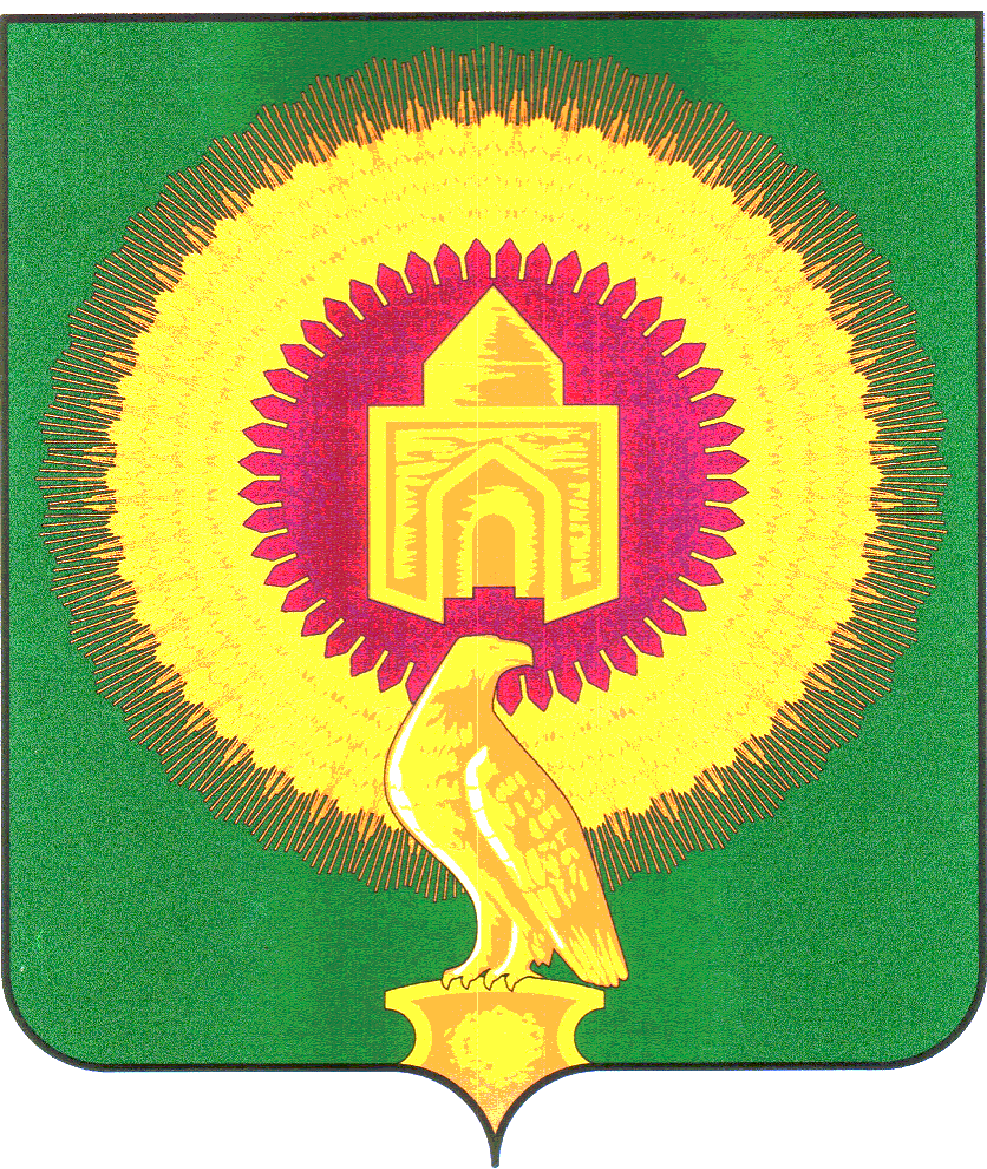 СОВЕТ ДЕПУТАТОВЛейпцигского сельского поселенияВарненского муниципального районаЧелябинской областиПРОЕКТ РЕШЕНИЕ                                                           с.ЛейпцигО внесении  изменений и дополнений в бюджет Лейпцигского сельского поселения  на 2013год.  Собрание  совета депутатов  Лейпцигского сельского поселенияР Е Ш А Е Т:1. Внести в бюджет Лейпцигского сельского поселения на 2013год,принятый Решением Совета депутатов Лейпцигского сельского поселения от 21декабря 2012года № 27 (с изменениями от 10.01.2013. №01 от 31.01.2013г. №03от 13.05.2013г.№ 6, от 28.08.2013г. № 14,от 09.10.2013г.№ 15) следующие изменения:         1)  в ст.1п.1пп 1прогназируюемый общий объем доходов бюджета Лейпцигского сельского поселения слова «в сумме 2781,2тыс»заменить «7292,4руб. »,в том числе безвозмездные поступления от других бюджетов бюджетной системы Российской Федерации слова «в сумме 1675,4 тыс.рублей» заменить « в сумме 3698,8рублей»          в пункте 2 слова «в сумме 2781,2тыс.руб.»заменить «в сумме 8657,98.руб.» изменить слова «направление поступлений из источников внутреннего дефицита бюджета в сумме  2495,2   тыс.руб.на расходы бюджета. в том числе:-направление изменения остатков средств местного бюджета на 1января 2013г в сумме 0,0тыс.руб.3) Приложение № 4 изложить в новой редакции.(приложение № 1 к настоящему решению)4) Приложение № 6 изложить в новой редакции (приложение № 2 к настоящему решению)Направить настоящее решение главе Лейпцигского сельского поселения   для подписания и обнародования.Глава Лейпцигского сельского поселения:             Э.Т.Пискунова                        